SOUTH BAY KIDS PRESENTS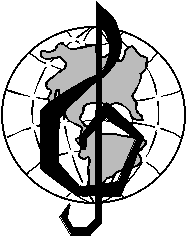  “We’ve Got The Music!”30th Anniversary EditionFundraiser Program BookSponsorship Ad & Dedication ApplicationDear Community Friends & Family,Sponsorship Ads & Dedications for our upcoming Benefit Concert Program Book are now being accepted.  This is your opportunity to support South Bay Kids by placing a Sponsorship Ad or send your South Bay Kids member a special message with a Dedication.  Here is your chance to let them know just how proud you are of everything they have been doing.  Dedication or Sponsorship Ads___  Full Page - 5 ½” x  8” (Portrait format)						$125___  Half Page - 5 ½” x  4” (Landscape format)	    				  $75___  Quarter Page – 2 ¾” x  4” (Portrait format, business card size)		  $40Additional Sponsorship Ad Options___  Centerfold Ad  									$400                                 (Double Full Page in center of Program Book)___  Outside Back Cover								$225___  Inside Front Cover	  							        $200___  Inside Back Cover								        $175All Sponsorship Ads & Dedications are considered a donation to our organization, South Bay Kids, a 501-3C non-profit corporation, and therefore, are tax deductible.Your Name:  _____________________________________________________________Address:  _______________________________________________________________City:  _____________________________________   State:  ______    Zip:  ___________Phone #:  ________________________   Email:  ________________________________Your  Dedication Here (Please print clearly/Attach an extra sheet, if needed):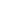 CHECKS or CASH only.  Checks should be made out to SOUTH BAY KIDS.Forms, Ad/Dedication Materials, and payment should be placed in an envelope, and given to a Parent Coordinator, Board Member, or mailed to:Leilani Llaneza						Call or Email if you have questions.2794 Flint Avenue					           (408) 807-0783San Jose, CA 95148					 leilani.llaneza@gmail.comProgram Book Submissions Received After Mon, July 3, 2017 Might Not Get Printed 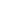 This Box For SBK Processing Only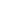 Fee Collected  $_______________                              Sponsor ___ Dedication ___Check ___  Cash ___	         Selling Member  ___________________________